Региональная общественная организация«Союз танцевального спорта Республики Марий Эл»Реестр членов РОО «СТС РМЭ»Президент РОО «СТС РМЭД.А. Ушаков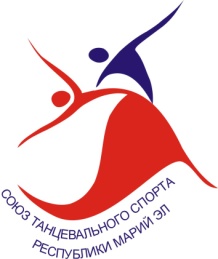 Региональная общественная организация«Союз танцевального спортаРеспублики Марий Эл»Член Общероссийской общественной организации 
«Всероссийская федерация танцевального спорта 
и акробатического рок-н-ролла»Региональная общественная организация«Союз танцевального спортаРеспублики Марий Эл»Член Общероссийской общественной организации 
«Всероссийская федерация танцевального спорта 
и акробатического рок-н-ролла»ИНН 1215043951КПП 121501001ОГРН 1031205400775ИНН 1215043951КПП 121501001ОГРН 1031205400775ул. Лебедева 51А,34 г. Йошкар-Ола, 424030Тел.: 8-927-886-40-00E-mail: ftsmari@mail.ruwww.ftsmari12.ru№ФИОКлуб/ Город1Даниленко Галина ПетровнаТСК «Юность»    г. Йошкар-Ола2Дубова Алла СергеевнаТСК «Кристалл» г. Йошкар-Ола3Ильина Ольга АнатольевнаТСК «Динамо Марий Эл»г. Йошкар-Ола4Михайликова Алиса СергеевнаТСК «Кристалл» г. Йошкар-Ола5Подмарева Юлия АлексеевнаТСК «Молодость» г. Йошкар-Ола6Сильдуганов Максим АлександровичЦТС «Максимум» г. Йошкар-Ола7Сильдуганова Маргарита ИвановнаЦТС «Максимум» г. Йошкар-Ола8Смирнов Михаил АнатольевичТСК «Арена» г. Йошкар-Ола9Соколова Анна НиколаевнаТСК «Дебют» г. Йошкар-Ола10Ушаков Дмитрий АлександровичТСК «Арена» г. Йошкар-Ола11Сергеев Андрей Сергеевич«Soulist»  г. Йошкар-Ола12Шехурдина Зинаида БорисовнаТСК «Юность»    г. Йошкар-Ола13Юдина Марина РудольфовнаТСК «Flash» г. Йошкар-Ола14 Хуснутдинов Роман РифатовичТСК «Flash» г. Йошкар-Ола15Юдин Андрей ВикторовичТСК «Арена» г. Йошкар-Ола16Белянина Анастасия АндреевнаТСК «Амазонки и Компания»г. Козьмодемьянск17Ельмеева Елена ВасильевнаТСК «Динамо Марий Эл»г. Йошкар-Ола Йошкар-Ола18Яковлев Константин Викторович«Grizzly Squad» г. Йошкар-Ола19Губанов Евгений Юрьевич«Inspiration»  г. Йошкар-Ола20Конышев Игорь Владимирович«Magic Tower»  г. Йошкар-Ола21Суворов Артем Александрович«Soulist»  г. Йошкар-Ола22Смирнова Анна ЕвгеньевнаТСК «Арена» г. Йошкар-Ола23Колесников Пётр Леонидович«Школа Брейк Данса Петра Колесникова» г. Йошкар-Ола24Бебенин Иван НиколаевичТСК «Арена» г. Йошкар-Ола25Кудрявцева Екатерина ВладиславовнаТСК «Арена» г. Йошкар-Ола26 Корюкин Артем АлександровичЦТС «Максимум» г. Йошкар-Ола27Воронцова Ксения ВладиславовнаЦТС «Максимум» г. Йошкар-Ола28Коваленко Илья ВячеславовичЦТС «Максимум» г. Йошкар-Ола29Ушакова Анна АлексеевнаТСК «Арена» г. Йошкар-Ола30Савельев Даниил ВладимировичТСК «Арена» г. Йошкар-Ола31Мамаев Максим АлексеевичТСК «Арена» г. Йошкар-Ола32Борщаговский Кирилл ОлеговичТСК «Арена» г. Йошкар-Ола33Кириллов Руслан ВалерьевичТСК «Арена» г. Йошкар-Ола34Кузнецов Данил СергеевичТСК «Кристалл» г. Йошкар-Ола35Козлова Анжелика АлександровнаТСК «Кристалл» г. Йошкар-Ола36Васильев Илья АлександровичТСК «Динамо Марий Эл»г. Йошкар-Ола37Бушуева Анастасия ВасильевнаТСК «Динамо Марий Эл»г. Йошкар-Ола38Николаева Марина АнатольевнаЦТС «Максимум»39Сушенцова Александра ВячеславовнаЦТС «Максимум»